Handvatten voor schoolbesturen funderend onderwijs coronavirus COVID-19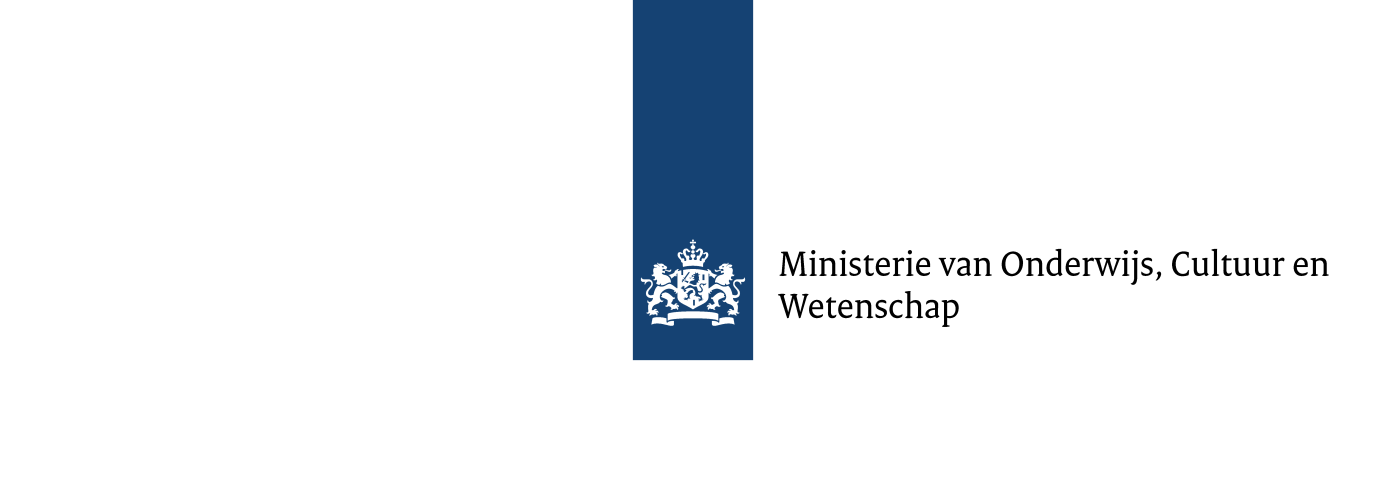 Versie 15 april 2020 (actualisatie van versie 18 maart 2020)Dit servicedocument biedt handvatten voor schoolbesturen in het funderend onderwijs om uitvoering te geven aan de landelijke maatregelen die op 15 maart bekend zijn gemaakt en op 31 maart zijn verlengd. Aandachtspunten voorafHet schoolbestuur is en blijft verantwoordelijk voor het onderwijsproces, ook als dat op afstand gebeurt.Wij beseffen dat besturen mogelijk voor extra kosten komen te staan voor deze maatregelen. Bijvoorbeeld voor personeel dat extra uren maakt, of voor devices voor afstandsonderwijs om uit te lenen aan specifieke leerlingen. Besturen kunnen daar in eerste instantie hun eigen bekostiging en – als die dat toestaan – reserves voor inzetten. Maak daarbij voor de efficiëntie ook gebruik van bestaande netwerken en samenwerkingspartners. Besturen die specifiek vanwege deze ontwikkelingen (coronavirus) in acute financiële nood komen, kunnen zich melden bij OCW; bij continuïteitsproblemen in het algemeen kunnen besturen zich (zoals gebruikelijk) melden bij de Inspectie van het Onderwijs (hierna: inspectie).De uiterste aanmelddatum voor het mbo is verplaatst van 1 april naar 1 mei.De uiterste aanmelddatum voor het hbo en wo is verplaatst van 1 mei naar 1 juni.De inspectie past haar toezicht aan de huidige situatie aan. Op de website van de inspectie staat hoe de inspectie tot de zomervakantie toezicht houdt.Het besluit om de scholen te sluiten is ook van toepassing op internationaal onderwijs en niet-bekostigd onderwijs. We hebben in deze periode extra aandacht voor de volgende groepen leerlingen:Leerlingen met ouders in vitale functies (dit is de groep waarvoor opvang geregeld moet worden);Eindexamenklassen (VO);Kinderen in een kwetsbare positie: leerlingen die geen faciliteiten hebben voor onderwijs op afstand, leerlingen die thuis meer begeleiding nodig hebben en leerlingen voor wie thuis geen veilige basis is. MeivakantieAlle coronamaatregelen voor scholen en kinderopvang gelden tot en met dinsdag 28 april. In de week vóór 28 april beoordeelt het kabinet wat er voor de periode daarna nodig is. Scholen blijven in ieder geval dicht tot na de door de school aangehouden meivakantie. De door de school aangehouden meivakantie gaat door. De vastgestelde meivakantie vanuit OCW is van 25 april – 3 mei. Scholen kunnen dit met een week uitbreiden, namelijk met de week ervoor (18 april – 25 april) of de week erna (3 mei -10 mei). Waar de meivakantie al start op 18 april, geldt dat daar (net als in heel Nederland) de noodopvang voor kinderen van ouders in cruciale beroepen door gaat. Ook is er noodopvang voor kwetsbare kinderen die in een onveilige thuissituatie verkeren. Op 21 april zal meer bekend worden over de situatie na 28 april. Ook indien de maatregelen na 28 april verlengd worden, zorgen gemeenten, scholen en kinderopvang-organisaties er samen voor dat er voldoende noodopvang is.De regie voor de noodopvang is maatwerk en ligt bij gemeenten. Zij brengen via scholen en kinderopvang in kaart wat de lokale behoefte is aan noodopvang in de meivakantie en zullen zorgen dat er voldoende aanbod is. De uitvoering van de noodopvang in de meivakantie is een gezamenlijke verantwoordelijkheid van scholen en kinderopvang. De noodopvang voor kwetsbare kinderen die in een onveilige thuissituatie verkeren wordt ook in deze periode voortgezet. Bij knelpunten spannen scholen en kinderopvang zich samen in om een oplossing te vinden; de gemeenten coördineren dit.Onderwijs op afstand Het onderwijs op afstand is voor veel scholen nieuw. Het motiveren van leerlingen om actief bij het leerproces betrokken te zijn moet voorop staan. We verwachten niet dat de stof die normaalgesproken in de klas zou worden aangeboden, integraal wordt aangeboden op afstand. We verwachten ook niet dat de reguliere onderwijstijd nu in de vorm van afstandsonderwijs wordt gehaald.Maak en vernieuw een plan voor de komende weken. Hierbij kan gebruik worden gemaakt van de website https://www.lesopafstand.nl/. Dit is een initiatief van de sectorraden, stichting Kennisnet en OCW om scholen zo goed mogelijk te ondersteunen. Op deze website zijn tips, hulpmiddelen, ondersteuning en doorverwijzingen beschikbaar voor scholen en leraren die hier gebruik van willen maken. Voor specifieke vragen over onderwijsinhoud, randvoorwaarden, de organisatie en didactiek van afstandsonderwijs kunt u via https://www.lesopafstand.nl/loket/ in contact komen met experts op deze terreinen die u van onderbouwd advies kunnen voorzien. Ga uit van wat er al is: laat leerlingen zoveel mogelijk gebruik maken van al beschikbare (digitale) leermiddelen en oefenprogramma’s. Geef waar mogelijk instructies via de elektronische leeromgeving. Wordt al een platform gebruikt, benut dan de mogelijkheden die de huidige leverancier biedt zo optimaal mogelijk. Zorg dat leerlingen praktisch in staat zijn onderwijs op afstand te volgen, bijvoorbeeld door een device uit te lenen aan leerlingen die daar thuis niet over beschikken. Hiervoor kunnen eventuele reserves (als die dat toestaan) worden aangewend, zolang de devices eigendom blijven van de school. Schoolbesturen hebben in belangrijke mate zelf al oplossingen kunnen vinden voor leerlingen zonder beschikking over de benodigde apparatuur. Daarbij is ook samenwerking gezocht met de gemeente en lokale initiatieven. Daarnaast hebben ook maatschappelijke organisaties zich hiervoor ingezet en in aanvulling daarop heeft SIVON apparaten gekocht en verdeeld over schoolbesturen. Er blijft echter nog altijd vraag naar devices in verschillende regio’s. Er zijn verschillende initiatieven in de samenleving en vanuit het bedrijfsleven om leerlingen te helpen. Hierbij is specifieke aandacht voor de organisatie van onderwijs aan nieuwkomers. Geïnteresseerde scholen kunnen hun interesse zo snel mogelijk kenbaar maken op deze pagina van SIVON.Diverse telecomaanbieders bieden kosteloos tijdelijke internetverbindingen aan voor leerlingen die thuis nog geen toegang tot internet hebben. Op een aantal asielopvanglocaties was de wifi-capaciteit niet ingericht op dergelijk gebruik door leerlingen. Inmiddels heeft het COA geregeld dat de wifi-capaciteit verhoogd wordt. Ook voor de internetverbindingen is SIVON de partij die vraag en aanbod in kaart brengt en contact legt. Als op uw scholen leraren of leerlingen problemen hebben met de verbinding of apparatuur, dan kunt u terecht op de website van SIVON.We gaan ervan uit en zien dat scholen hun best doen om naar omstandigheden de kwaliteit van het onderwijs zo hoog mogelijk te laten zijn, door het afstandsonderwijs zo vorm te geven dat nog steeds leeropbrengsten worden gerealiseerd en dat het eventuele negatieve effect van deze periode op de ontwikkeling van leerlingen zo minimaal mogelijk blijft. Scholen hoeven in deze situatie geen onderwijstijd te registreren. Scholen hoeven geen onderwijstijd te compenseren in vakanties of onderwijsvrije dagen, ook niet in latere jaren. Scholen die afstandsonderwijs aanbieden, hoeven ook geen verzuimmelding te doen.  Er wordt met alle relevante partijen nagedacht hoe de achterstand van leerlingen kan worden ingelopen. Scholen mogen leerlingen en leraren niet verplichten om gemiste onderwijstijd in te halen in schoolvakanties. Uiteraard is het wel mogelijk om op vrijwillige basis extra begeleiding aan te bieden tijdens schoolvakanties. Belangrijk hierbij is dat zowel leraren als leerlingen niet verplicht kunnen worden om dit aan te bieden of te volgen tijdens de schoolvakanties.Voor de meeste scholen is het niet haalbaar om op afstand alle lesstof te behandelen die was ingepland voor deze periode. Daarom kan het leerplankundig expertisecentrum SLO scholen helpen bij het prioriteren van de onderwijsinhoud. Het antwoord op de vraag welke onderdelen van het curriculum het meest relevant zijn voor doorstroom, kan helpen bij het bepalen waar de nadruk op moet worden gelegd bij het onderwijs op afstand. Producenten en uitgevers van leermiddelen stellen leermiddelen en uitwerkingen van afstandsonderwijs beschikbaar. Via lesopafstand.nl zijn de websites van SLO en van de uitgevers van verschillende lesmethodes te vinden.Voor het po en so is een handreiking beschikbaar, opgesteld door de PO-raad in samenwerking met de SLO, die basisscholen kan helpen om keuzes te maken en structuur aan te brengen in het onderwijsproces in deze situatie. Voor het vo en vso zijn op lesopstand.nl ondersteunende bronnen beschikbaar die zijn ontwikkeld in het kader van Voortgezet Leren, een initiatief van de VO-raad en ontwikkelplatform Schoolinfo. Bij afstandsonderwijs dat leerlingen thuis volgen is het bieden van structuur heel belangrijk. Normaal wordt de schooldag van leerlingen gestructureerd door het lesrooster. Door ook bij afstandsonderwijs een bepaald rooster te hanteren, kan op een alternatieve manier structuur geboden worden. Scholen / leraren en ouders / verzorgers kunnen elkaar daarbij helpen. De school kan gedurende een lesdag verschillende momenten (zoals het begin en einde van de dag en gedurende de verschillende online-lessen) inplannen waarop leerlingen gezamenlijk (per klas) online moeten zijn. Van ouders / verzorgers kan gevraagd worden hun kinderen te motiveren ook daadwerkelijk online zijn. Voor ouders / verzorgers is het daarbij praktisch dat de school hen (op hoofdlijnen) informeert over de (digitale) lesroosters, zodat zij ongeveer weten wat er wanneer van hun kinderen verwacht wordt.Van ouders wordt veel verwacht in het leerproces van hun kinderen. Niet iedereen lukt het om dit goed op te pakken. Daarom is er voor ouders ondersteuning te vinden op ouders.lesopafstand.nl. Daar kunnen zij praktische tips vinden over pedagogiek en didactiek. Scholen kunnen ouders helpen door hen daar op te wijzen. Afstandsonderwijs en kwetsbare leerlingenHet is belangrijk dat we oog hebben voor leerlingen die thuis meer begeleiding nodig hebben en de leerlingen die niet over een veilige thuisbasis beschikken. Kinderen kunnen vanwege bijzondere problematiek of een moeilijke thuissituatie maatwerk nodig hebben. Het gaat dan bijvoorbeeld om kinderen die de structuur van school hard nodig hebben of om kinderen met psychische klachten, gedragsproblematiek of meervoudige beperkingen. Ook kan het gaan om kinderen bij wie de spanningen thuis oplopen, die te maken hebben met huiselijk geweld of problematiek van één van de ouders of verzorgers. Er is ruimte voor gemeenten en scholen om zelf aan te wijzen welke kinderen maatwerk nodig hebben en dit te bieden waar dat nodig is. De gemeente heeft de initiatiefrol in het identificeren van deze leerlingen, en scholen zorgen, ondersteund door de gemeente, zo goed mogelijk voor een oplossing. In het primair onderwijs proberen veel scholen dit in kleinere groepen te organiseren. In het voortgezet onderwijs heeft de VO-raad een initiatief opgeschaald waar vrijwilligers bijspringen om leerlingen te ondersteunen, door drie keer per week contact met hen te hebben. Vele vrijwilligers hebben zich inmiddels aangemeld. Scholen kunnen zich melden op www.thuisschoolmaatje.nl om leerlingen in contact te brengen met deze vrijwilligers. Het initiatief geldt ook voor nieuwkomersleerlingen in het vo.Voor kinderen die een hoog risico lopen op grote achterstanden en voor kinderen die thuis minder kansen hebben om zich te ontwikkelen, is de continuïteit van het leerproces in deze situatie het meeste in het geding. Scholen kunnen voor deze leerlingen bijvoorbeeld begeleiding in kleine groepen organiseren, in eerste instantie op afstand.Over sommige kinderen en jongvolwassenen bestaan zorgen, omdat zij uit beeld dreigen te raken bij de school. Als scholen dat raadzaam vinden, kunnen zij contact leggen met de leerplichtambtenaar. De functie van de leerplichtambtenaar is daarbij gericht op gedeelde maatschappelijke zorg, waarbij het contact met de leerling centraal staat. Het gaat in dit geval niet om het handhaven van de Leerplichtwet. Leerplichtambtenaren zijn opgeroepen om de zogenaamde ‘deurgesprekken’ te houden.De VO-raad heeft een aparte pagina op de website voor dit onderwerp.Bij het onderwijs aan nieuwkomers is het belangrijk om met de betrokken partijen in gesprek te gaan. Binnen de groep leerlingen die op de opvanglocaties wonen is in het bijzonder aandacht nodig voor nieuwkomerskinderen die in een onveilige gezinssituatie verkeren. De nieuwkomerskinderen moeten bij het organiseren van maatwerkoplossingen prioriteit krijgen.Aanpassen overgangs- en bevorderingsnormenBevordering: mogelijk aangepast maar wel evenwichtigVeel scholen zullen in deze crisissituatie het door hen vastgestelde bevorderingsbeleid willen heroverwegen. Er dient daarbij rekening gehouden te worden met de huidige context van het onderwijs en de geldende kaders. Het ministerie van OCW roept met name VO-scholen daarom op om de eigen bevorderings- en overgangsnormen onder de loep te nemen en deze passend te maken voor de huidige situatie. Omdat we ons in een uitzonderlijke situatie bevinden, denkt het ministerie van OCW samen met de vertegenwoordigers van (v)so, de PO-Raad en de VO-raad graag mee over dit proces.  Voorop staat dat leerlingen de mogelijkheid en het vertrouwen krijgen, en niet onevenredig benadeeld mogen worden door de coronacrisis. Verder is het ook belangrijk het toekomstperspectief en de haalbaarheid in hierop volgende schooljaren in acht te nemen. Bij elk niveau / jaargroep / type leerling zijn andere afwegingen nodig. We vertrouwen erop dat scholen dat zorgvuldig doen en ondersteunen waar nodig bij het vinden van dat evenwicht. ProcesWe doen een oproep aan alle scholen om alvast, indien deze stap nog niet gezet is, na te denken over mogelijke aanpassingen van het bevorderingsbeleid. Ga hierover in gesprek met ouders en leerlingen. Daarbij verdient ook de MR een goede plek, betrek ze in een vroegtijdig stadium bij de afwegingen en besluitvorming. Ook de communicatie (zowel het wat, het hoe als het wanneer) richting ouders en leerlingen is hierbij een belangrijk aandachtspunt. Tot slot roepen we op de verschillende oplossingen met elkaar te delen. Dit kan via lesopafstand.nl, andere platformen die op dit vlak actief zijn en via sociale medianetwerken. PO-Raad en VO-raadDe PO-Raad ontwikkelt, in navolging van de Kaarten Onderwijs op Afstand – Focus & Inrichting, een kwaliteitskaart waarmee scholen ondersteund worden in het maken van goede afwegingen met betrekking tot de inrichting van het onderwijs wanneer de scholen weer open gaan. Hier zal ook gerichte aandacht zijn voor doorstroom en begeleiding van leerlingen na de coronaperiode. De VO-raad werkt aan een handreiking die voor de meivakantie wordt gepubliceerd. In de handreiking komen tips en voorbeelden in het kader van het vraagstuk over bevorderen. Zij maken daarin graag gebruik van de voorbeelden die gedeeld worden naar aanleiding van die handreiking.Eindtoets poZie ook de Q&A’s op https://www.rijksoverheid.nl/onderwerpen/coronavirus-covid-19/veelgestelde-vragen-over-coronavirus-en-het-onderwijs/vragen-over-basis--en-speciaal-onderwijs en de brief aan de Tweede Kamer van 18 maart.De eindtoets in 2020 gaat niet door in po en so. De prioriteit in het po en so ligt nu bij het opvangen van leerlingen en het geven van onderwijs op afstand. Het afgegeven voorlopig schooladvies wordt voor alle leerlingen definitief.De leerlingen in groep 8 hebben geen kans gekregen op een mogelijke bijstelling van het schooladvies door de eindtoets. De po-, so- en vo-scholen worden gevraagd om samen te zorgen voor een soepele overgang met reële kansen voor leerlingen, op basis van het schooladvies en de informatie in het onderwijskundig rapport. Dat kan bijvoorbeeld door een warme overdracht in de komende maanden en door extra maatwerk te bieden in de brugklas. Veel scholen zijn dit gelukkig al gewend. Op korte termijn sturen we alle scholen in het po, so en vo een brief om hen hiervoor handvatten te bieden.Examens voZie ook de Q&A’s op rijksoverheid.nl/examens en de brieven aan de Tweede Kamer van 17 maart, 24 maart en 8 april.Dit schooljaar vervalt het centrale examen. Dit geldt ook voor de centraal praktische examens (cpe’s) in het vmbo, en vwo, de centraal schriftelijk en praktische examens (cspe’s) in het vmbo en de centrale digitale flexibele examens in vmbo-bb en –kb. Verdere uitwerking van deze maatregel kunt u vinden in het servicedocument VO examens – aanpak Coronacrisis.SchoolexamensDe resultaten van de schoolexamens vormen de basis voor het behalen van het diploma.Scholen wordt gevraagd om de schoolexamens zoveel mogelijk op afstand te doen.Als afname op afstand niet haalbaar is, kunnen schoolexamens worden afgenomen op locatie. Daarbij moeten de richtlijnen van het RIVM in acht worden genomen. Leerlingen en leraren die aanwezig zijn, moeten volledig klachtenvrij zijn. Alle aanwezige personen moeten een afstand van 1,5 meter houden. Dit geldt ook voor en na het examen (zoals op schoolpleinen e.d.).Aanpassen en afronden Programma van Toetsing en Afsluiting (PTA)Het schoolexamen moet conform het PTA worden afgemaakt. De eindtermen die normaalgesproken in het centraal examen getoetst worden, hoeven niet aan het PTA te worden toegevoegd. Scholen krijgen de ruimte om het PTA aan te passen, bijvoorbeeld door bepaalde examens in een andere vorm af te nemen, zolang steeds wel de verplichte eindtermen worden gedekt. Scholen hebben voor het aanpassen van het PTA instemming nodig van hun medezeggenschapsraad. Wijzigingen in het PTA moeten bij de inspectie worden gemeld. De VO-raad heeft een handreiking gemaakt voor scholen die het PTA van de eindexamenklassen moeten aanpassen. Hierin staat hoe zij dit kunnen aanpakken. De VO-raad heeft ook een handreiking gemaakt voor scholen die het PTA van de voorexamenklassen moeten aanpassen. Hierin staat hoe zij dit kunnen aanpakken.Het schoolexamen is op 4 juni conform het PTA, inclusief de herkansingen, afgerond.Scholend die voorzien dat het niet mogelijk is om voor alle examenleerlingen het schoolexamen conform het PTA af te ronden, melden dit uiterlijk 28 mei via het Examenloket bij de Inspectie (examenloket@duo.nl). Als het om individuele leerlingen gaat, melden scholen zich niet bij de Inspectie. In dat geval zoekt de school naar een individuele oplossing voor de betreffende leerling.Slaag-zakregelingHet eindcijfer van een vak wordt bepaald op basis van het gewogen gemiddelde van de SE-resultaten. Het eindcijfer wordt afgerond naar een geheel getal.Eindcijfers voor vakken die in eerdere leerjaren zijn afgesloten met een SE- en een CE-cijfer (bijvoorbeeld bij vervroegd of gespreid examen) blijven staan.Scholen die normaalgesproken geen SE’s afnemen voor het beroepsgerichte profielvak in het vmbo, moeten hier alsnog in voorzien, zodat er voor dit vak een eindcijfer kan worden bepaald en het vak kan worden afgesloten. Scholen moeten dit melden bij het examenloket.Dit schooljaar vervalt de 5,5 regel (het gemiddelde cijfer van de centrale examens moet normaalgesproken minimaal een 5,5 zijn). De overige voorwaarden waaraan met worden voldaan om te slagen voor een diploma (of een deelcertificaat) blijven gelden, met uitzondering van de bepaling van de rekentoets.Meer informatie over de slaag-zakregeling staat in het servicedocument VO examens – aanpak Coronacrisis.ResultaatverbeteringstoetsScholen maken voor elk vak waarin een leerling eindexamen doet een resultaatverbeteringtoets (RV-toets) om leerlingen de kans te geven om alsnog een diploma te behalen. De school baseert zich daarbij zoveel mogelijk op het gehele PTA van het betreffende vak. Stichting Cito ontwikkelt een handreiking om scholen te ondersteunen bij de ontwikkeling van RV-toetsen.De voorwaarden voor RV-toetsen staan in het eerdergenoemde servicedocument VO examens – aanpak Coronacrisis.Vavo en staatsexamensAl het bovenstaande geldt ook voor vavo-leerlingen. Het centraal examen gaat niet door en het diploma of het certificaat wordt gebaseerd op de resultaten van de college-examens. Het volledige college-examen gaat dit schooljaar door. Het servicedocument VO examens – aanpak Coronacrisis bevat handvatten voor maatwerk bij de afname van college-examens.Bij de uitwerking van de maatregelen is bijzondere aandacht uitgegaan naar de positie van leerlingen in het voortgezet speciaal onderwijs en individuele kandidaten voor het staatsexamen. Leerlingen die via het staatsexamen het diploma behalen, doen dat dit jaar op basis van het college-examen. De examinatoren die deze examens afnemen zijn hierin goed getraind en hebben daarbij ook aandacht voor leerlingen met bijvoorbeeld communicatieproblemen. Ook dit jaar wordt er bij de afname van het college-examen maximaal aandacht besteed aan de afnamecondities zodat de afname zo prettig mogelijk voor de kandidaat verloopt. Het College voor Toetsen en Examens (verantwoordelijk voor de afname van het staatsexamen) kan hierin maatwerk bieden door voorafgaand aan de afname van het college-examen overleg te voeren met de contactpersoon van de school over de (ondersteunings)behoeften van individuele kandidaten. Op die manier kan de examinator goed inspelen op de specifieke situatie van de leerling en kan de kandidaat zo goed mogelijk laten zien wat hij of zij in huis heeft.De herkansingsmogelijkheid van staatsexamenkandidaten is dit schooljaar uitgebreid. Staatsexamenkandidaten die met een herkansing een diploma kunnen behalen kunnen maximaal twee vakken herkansen en kunnen daarbij kiezen uit twee mogelijkheden:twee mondelinge en/of twee schriftelijke onderdelen (van maximaal twee vakken), oféén mondeling, één schriftelijk en/of één praktisch onderdeel (van maximaal twee vakken). Voor zowel het vavo als het staatsexamen geldt dat als leerlingen in de komende jaren via een van deze voorzieningen hun diploma willen halen, zij daarbij de behaalde eindcijfers in 2019-2020 kunnen gebruiken. Leerlingen hoeven de CE’s voor reeds afgesloten vakken dan niet alsnog te doen.Overig Er komen bij u vast heel veel vragen binnen. Wij proberen alle informatie zoveel mogelijk te bundelen en beschikbaar te stellen via Q&A’s op rijksoverheid.nl. De aanpak van deze crisis vraagt ook van OCW veel werk en soms improvisatie. Schroom niet om ons te benaderen bij vragen, of voor feedback. Dat kan via de bekende contactpersonen en kanalen. 